1st/2nd Grade Boys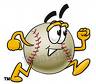            Schedule B 2019LON= Lee Olsen North			4160 W. 2200 N., Plain CityThere will be a youth official at all games.They will be in charge of running the game. PC BroadbentPC OwensPC Adams4.  HV Gilboy5.  HV Lucero6.  HV Panter7.  HV SchossDate           Time          ParkDate           Time          ParkDate           Time          ParkMonday, May 6th    3 vs 4         5:30pm       LON    5 vs 6         6:30pm       LON      1 vs 2         7:30pm       LON Bye 7Wednesday, May 8th  6 vs 3       5:30pm        LON2 vs 4       6:30pm        LON7 vs 5       7:30pm        LON  Bye 1 Monday, May 13th6 vs 7         5:30pm         LON   2 vs 5         6:30pm         LON1 vs 3         7:30pm         LONBye 4Wednesday, May 15th 2 vs 6        5:30pm        LON3 vs 7        6:30pm        LON  4 vs 1        5:30pm        LON Bye 5Monday, May 20th 7 vs 4        5:30pm       LON5 vs 3        6:30pm       LON1 vs 6        5:30pm       LON Bye 2Wednesday, May 22nd     4 vs 5        5:30pm          LON3 vs 2        6:30pm          LON7 vs 1        5:30pm          LONBye 6 Monday, May 27thMemorial Day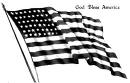 No Games Wednesday, May 29th   6 vs 4       5:30pm        LON 7 vs 2       6:30pm        LON5 vs 1       5:30pm        LONBye 3 Monday, June 3rd    4 vs 3         5:30pm        LON   6 vs 5         6:30pm        LON      2 vs 1         5:30pm        LON Bye 7Wednesday, June 5th      3 vs 6       5:30pm        LON4 vs 2       6:30pm        LON5 vs 7       5:30pm        LONBye 1Wednesday, June 10th      1 vs 7       5:30pm       LON2nd Team listed is home team and will start in the outfield.*Rain out InfoPlain City, Utah Recreation Facebook pagePlease check after 4pm on game day in question.